РОССИЙСКАЯ ФЕДЕРАЦИЯ МУНИЦИПАЛЬНОЕОБРАЗОВАНИЕ «БОБРЫШЕВСКИЙ СЕЛЬСОВЕТ»ПРИСТЕНСКОГО РАЙОНАКУРСКОЙ ОБЛАСТИПЕРИОДИЧЕСКОЕ ПЕЧАТНОЕ ИЗДАНИЕ ОРГАНОВ МЕСТНОГО САМОУПРАВЛЕНИЯ БОБРЫШЕВСКОГО СЕЛЬСОВЕТА ПРИСТЕНСКОГО РАЙОНА  КУРСКОЙ ОБЛАСТИ – ИНФОРМАЦИОННЫЙ ВЕСТНИК  БОБРЫШЕВСКОГО СЕЛЬСОВЕТА(полное наименование)ИНФОРМАЦИОННЫЙ ВЕСТНИК  БОБРЫШЕВСКОГО СЕЛЬСОВЕТА(сокращенное наименование)Информационный вестник  Бобрышевского сельсовета предназначен для опубликования муниципальных правовых актов, обсуждения проектов муниципальных правовых актов по вопросам местного значения, доведения до жителей официальной информации о социально-экономическом и культурном развитии  сельсовета, развитии его общественной инфраструктуры и иной официальной информации	1.Решение Собрания депутатов Бобрышевского сельсовета Пристенского района Курской области №69 от 21.03.2022г. «О проекте решения Собрания депутатов Бобрышевского сельсовета Пристенского района Курской области «Об исполнении бюджета муниципального образования «Бобрышевский сельсовет» Пристенского района Курской области за 2021 год»».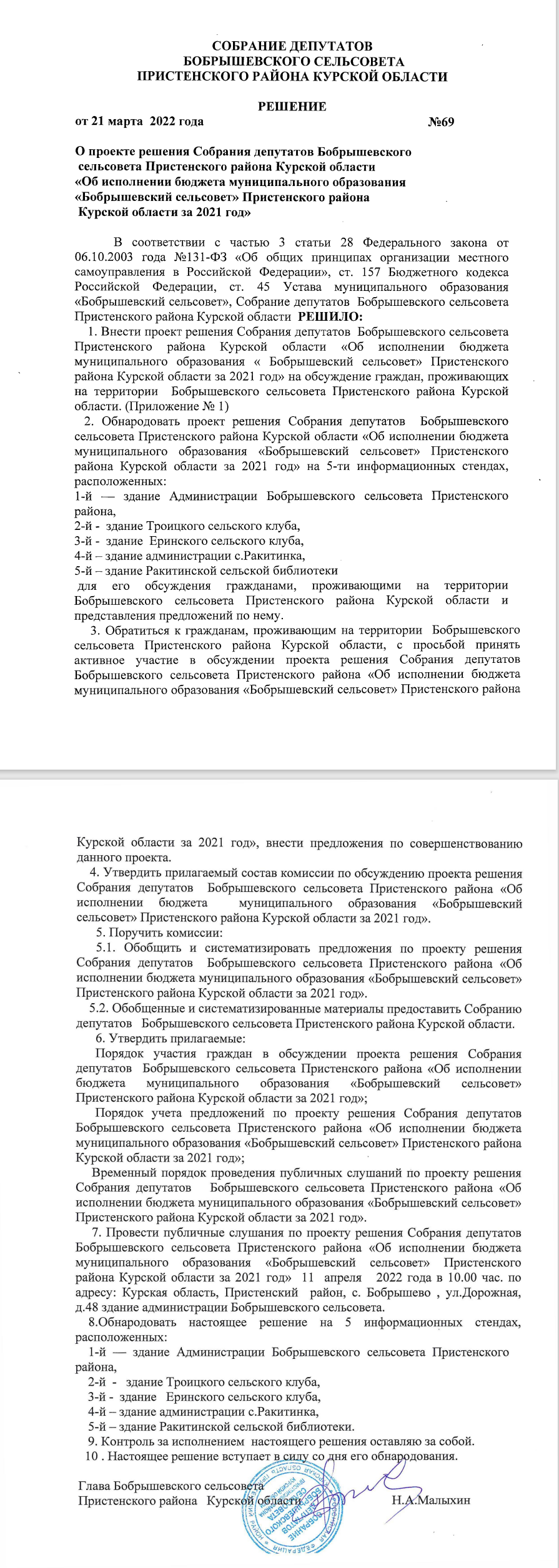 Приложение   №1                                                                                                                                           к решению Собрания депутатовБобрышевского  сельсоветаПристенского района Курской области № 69 от  21 марта 2022 годаПРОЕКТ РЕШЕНИЯСОБРАНИЯ ДЕПУТАТОВБОБРЫШЕВСКОГО СЕЛЬСОВЕТА ПРИСТЕНСКОГО РАЙОНА КУРСКОЙ ОБЛАСТИ  от ___ апреля 2022 г.№ _____«Об утверждении отчета об исполнениибюджета муниципального образования«Бобрышевский сельсовет» Пристенскогорайона Курской области  за 2021 год»В соответствии с Бюджетным Кодексом РФ, Собрание депутатов Бобрышевского сельсовета Пристенского района Курской области РЕШИЛО:1.Утвердить отчет об исполнении бюджета МО «Бобрышевский сельсовет» за 2021 год по доходам в сумме 8037696,68 руб.и по расходам в сумме 7706667,88 руб., профицит бюджета в размере 331028,8 руб.2.Утвердить исполнение по доходам бюджета МО»Бобрышевский сельсовет»за 2021 год(Приложение №1) , по распределению расходов бюджета МО «Бобрышевский сельсовет»за 2021 год(Приложение № 2), источники финансирования  дефицита бюджета МО «Бобрышевский сельсовет» за 2021 год (Приложение №3).3.Решение вступает в силу со дня опубликования (обнародования).Глава Бобрышевского сельсоветаПристенского района Курской области:                                       Н.А.МалыхинПриложение №1                                                                           к решению Собрания депутатов                                                                          МО «Бобрышевский сельсовет»                                                                 Пристенского района Курской области                                                                            №  от апреля 2022 г.Исполнение по доходам бюджета МО»Бобрышевский сельсовет» Пристенского района Курской области за 2021 год.   Приложение  №2                                                                          к решению Собрания депутатов                                                                         МО «Бобрышевский сельсовет»                                                                                      Пристенского района Курской области                                                                            №    от   апреля 2022 годаИсполнение по расходам  бюджета МО «Бобрышевский сельсовет» Пристенского района Курской области  за 2021 год   Приложение  №3                                                                 к решению Собрания депутатов                                                                         МО «Бобрышевский сельсовет»                                                                                      Пристенского района Курской области                                                                            №    от  апреля 2022 годаИсточники  финансирования дефицита бюджета«Бобрышевский сельсовет» на 2021 год ( руб.)                                                                            Утвержден                                                              решением Собрания депутатов                                                                Бобрышевского сельсовета                                                            Пристенского  района Курской области                                                          от 21 марта 2022 г. № 69Порядок участия гражданв обсуждении проекта решения Собрания депутатов  Бобрышевского сельсовета Пристенского района « Об исполнении бюджета муниципального образования «Бобрышевский сельсовет»  Пристенского  района Курской области за 2021 год»1.    Настоящий Порядок разработан в соответствии с Федеральным законом от 06.10.2003 года № 131-ФЗ« Об общих принципах организации местного самоуправления в Российской Федерации», Бюджетным кодексом Российской Федерации, Уставом муниципального образования «Бобрышевский сельсовет», регулирует вопросы участия граждан в обсуждении обнародованного проекта решения Собрания депутатов Бобрышевского сельсовета  Пристенского  района  «Об исполнении бюджета муниципального образования «Бобрышевский сельсовет»  Пристенского  района Курской области за 2021 год».2. Обсуждение проекта решения Собрания депутатов Бобрышевского сельсовета  Пристенского  района «Об исполнении бюджета муниципального образования «Бобрышевский сельсовет»  Пристенского  района Курской области за 2021 год» начинается со дня его официального обнародования, который обнародуется не позднее, чем за 30 дней до дня рассмотрения на заседании Собрания депутатов Бобрышевского сельсовета  Пристенского  района проекта решения Собрания депутатов Бобрышевского сельсовета  Пристенского  района  «Об исполнении бюджета муниципального образования «Бобрышевский сельсовет»  Пристенского  района Курской области за 2021 год».     Период обсуждения составляет 20 дней со дня официального обнародования проекта решения Собрания депутатов Бобрышевского сельсовета  Пристенского  района «Об исполнении бюджета муниципального образования «Бобрышевский сельсовет» Пристенского района Курской области за 2021 год».3.     Все предложения граждан по существу обсуждаемых вопросов направляются в комиссию по  адресу: Курская область, Пристенский район, с.Бобрышево, ул. Дорожная, дом 48, администрация Бобрышевского сельсовета .4.  Обсуждение гражданами проекта решения Собрания депутатов Бобрышевского сельсовета  Пристенского  района «Об исполнении бюджета муниципального образования «Бобрышевский сельсовет»  Пристенского  района Курской области за 2021 год» может проводиться также путем коллективных обсуждений, проводимых в организациях  Бобрышевского сельсовета   Пристенского  района Курской области.  Обсуждение призвано на основе широкой гласности, сопоставления и изучения различных мнений способствовать выработке конструктивных предложений по проекту решения Собрания депутатов Бобрышевского сельсовета  Пристенского  района «Об исполнении бюджета муниципального образования «Бобрышевский сельсовет»  Пристенского  района Курской области за 2021 год».5. Индивидуальные и коллективные предложения должны быть представлены в комиссию не позднее 18.00 часов последнего дня обсуждения.                                                                                      УТВЕРЖДЕН                                                                                                                       решением Собрания депутатов                                                   Бобрышевского   сельсовета   Пристенского района Курской области                                                                        от 21 марта  2022 года  № 69Порядок учета предложений по проекту  решенияСобрания депутатов  Бобрышевского сельсовета   Пристенского района «Об исполнении бюджета муниципального образования«Бобрышевский сельсовет»   Пристенского района Курской области за 2021 год»1. Настоящий Порядок разработан в соответствии с частью 3 статьи 28 Федерального закона от 06.10.2003 года №131- ФЗ «Об общих принципах организации местного самоуправления в Российской Федерации», ст.157 Бюджетного кодекса Российской Федерации, ст.45 Устава муниципального образования «Бобрышевский сельсовет» и определяет порядок учета предложений по обнародованному проекту решения Собрания депутатов  Бобрышевского сельсовета «Об исполнении бюджета муниципального образования «Бобрышевский сельсовет»   Пристенского района Курской области за 2021 год».2. Предложения по проекту указанного решения Собрания депутатов  Бобрышевского сельсовета   Пристенского района вносятся гражданами, проживающими на территории  Бобрышевского сельсовета   Пристенского района Курской области, как от индивидуальных авторов, так и от коллективных.3. Предложения по проекту решения Собрания депутатов  Бобрышевского сельсовета   Пристенского района «Об исполнении бюджета муниципального образования «Бобрышевский сельсовет»   Пристенского района Курской области за 2021 год» вносятся  в комиссию по адресу: Курская область,  Пристенский район,  с.Бобрышево ,  ул.Дорожная, дом 48 , администрация  Бобрышевского сельсовета в письменном виде и рассматриваются ею в соответствии с настоящим Порядком.4. Предложения по проекту решения Собрания депутатов  Бобрышевского сельсовета   Пристенского района вносятся в комиссию в течение 20 дней со дня его официального обнародования.5. Поступившие предложения регистрируются комиссией в день поступления.6. Предложения по проекту решения Собрания депутатов  Бобрышевского сельсовета   Пристенского района «Об исполнении бюджета муниципального образования «Бобрышевский сельсовет»   Пристенского района Курской области за 2021 год»,  внесенные с нарушением положений и сроков, установленных настоящим порядком, не рассматриваются.7. Комиссия обобщает и систематизирует поступившие предложения и по итогам рассмотрения готовит по ним мотивированное заключение. Обобщенные и систематизированные материалы вместе со своим заключением комиссия направляет в Собрание депутатов Бобрышевского сельсовета   Пристенского района в течение 5 дней со дня завершения приема предложений.8.При необходимости комиссия вправе привлекать для изучения и оценки поступивших предложений авторов, либо их представителей, а также специалистов.                                                                                            Утвержден                                                                             решением Собрания депутатов                                                                             Бобрышевского сельсовета                                                             Пристенского района  Курской области                                                                                от 21 марта 2022 г. № 69ВРЕМЕННЫЙ ПОРЯДОКпроведения публичных слушаний по проекту решения Собрания  депутатов  Бобрышевского сельсовета Пристенского района Курской области « Об исполнении бюджета муниципального образования « Бобрышевский сельсовет» Пристенского района Курской области за 2021 год»1.Настоящий Порядок разработан в соответствии с Федеральным законом « Об общих принципах организации местного самоуправления в Российской Федерации», Бюджетного кодекса Российской Федерации, Устава муниципального образования «Бобрышевский сельсовет»  и регулирует вопросы проведения публичных слушаний по проекту решения Собрания депутатов  Бобрышевского сельсовета Пристенского района Курской области « Об исполнении бюджета муниципального образования «Бобрышевский сельсовет» Пристенского района Курской области за 2021 год». 2.  Публичные слушания по проекту решения Собрания депутатов  Бобрышевского сельсовета Пристенского района Курской области «Об исполнении бюджета муниципального образования  «Бобрышевский сельсовет» Пристенского района Курской области за 2021 год» являются одним из способов непосредственного участия граждан в осуществлении местного самоуправления.Обсуждение проекта решения Собрания депутатов  Бобрышевского сельсовета Пристенского района Курской области «Об исполнении бюджета муниципального образования «Бобрышевский сельсовет» Пристенского района Курской области за 2021 год» на публичных слушаниях призвано на основе широкой гласности, сопоставления и изучения различных мнений способствовать выработке конструктивных предложений по проекту решения Собрания депутатов   Бобрышевского сельсовета Пристенского района Курской области « Об исполнении бюджета муниципального образования «Бобрышевский сельсовет» Пристенского района Курской области за 2021 год ».3.Решение о проведении публичных слушаний, включающее информацию о месте и времени проведения публичных слушаний, принимает Собрание депутатов  Бобрышевского сельсовета Пристенского района Курской области. Данное решение подлежит обнародованию на 5-ти информационных стендах, расположенных:                        1-й — здание Администрации  Бобрышевского сельсовета Пристенского района,         2-й –здание Троицкого сельского клуба,          3-й -  здании  Еринского сельского клуба,         4-й – здание администрации с.Ракитинка,         5-й – здание Ракитинской сельской библиотеки. не позднее ,чем за 7 дней до дня публичных слушаний.4.В публичных слушаниях могут принимать участие все желающие граждане постоянно проживающие на территории  Бобрышевского сельсовета.5.Председательствующим на публичных слушаниях является председатель Собрания   депутатов   Бобрышевского сельсовета Пристенского района, либо председатель комиссии по      обсуждению проекта решения Собрания депутатов  Бобрышевского сельсовета Пристенского   района «Об исполнении бюджета муниципального образования  «Бобрышевский сельсовет» Пристенского района Курской области за 2021 год»  приему и учету предложений по нему (далее – комиссия)         	Председательствующий ведет публичные слушания и следит за порядком  обсуждения вопросов повестки дня публичных слушаний . В ходе публичных слушаний ведется протокол.6. Публичные слушания начинаются кратким вступительным словом                                            председательствующего, который информирует собравшихся о существе обсуждаемого вопроса , порядке проведения публичных слушаний и определении их регламента. Затем слово предоставляется членам комиссии, после чего следует обсуждение вопросов  участников слушаний, которые могут быть заданы как в устной, так и в письменной формах. По результатам публичных слушаний принимаются рекомендации по проекту решения Собрания депутатов  Бобрышевского сельсовета Пристенского района Курской области «Об исполнении бюджета муниципального образования «Бобрышевский сельсовет» Пристенского района Курской области за 2021 год».  Рекомендации считаются принятыми если за них проголосовало более половины присутствующих на публичных слушаниях граждан.7.   Протокол публичных слушаний вместе с принятыми на них рекомендациями  направляется Собранию депутатов  Бобрышевского сельсовета Пристенского района и обнародуется на информационных стендах , указанных в п.38.Подготовка и проведение публичных слушаний , подготовка всех информационных материалов возлагается на председателя Собрания депутатов  Бобрышевского сельсовета  Пристенского района.Утвержден                                                                  решением  Собрания  депутатов	                                                                Бобрышевского сельсоветаПристенского района Курской области                                                                          от 21 марта  2022 года  № 69СОСТАВ  КОМИССИИпо обсуждению проекта решения Собрания депутатов   Бобрышевского сельсовета  Пристенского района «Об исполнении бюджета муниципального образования «Бобрышевский сельсовет» Пристенского района Курской области за 2020 год»    Угримова Елена Евгеньевна – председатель комиссии,     Леонидова Любовь Николаевна - заместитель председателя комиссии                              Члены комиссии:Чуйкова Наталья Анатольевна Гутнев Борис ВалентиновичБобрышева Жанна НиколаевнаУчредитель – Собрание депутатов Бобрышевского сельсовета Пристенского района Курской области(306220, Курская область, Пристенский район,сБобрышево, ул. Дорожная, д.48)Редактор, издатель и распространитель – Администрация Бобрышевского сельсовета Пристенского района Курской области (306220, Курская область, Пристенский район, с Бобрышево, ул. Дорожная, д.48)тел.8(47134) 2-33-41Главный редактор – Угримова Е.Е.Издается с 30.08.2018 годаВыходит – по мере необходимости, но не реже одного раза в кварталТираж – 50экз.Бюллетень издается на компьютерном оборудовании Администрации Бобрышевского сельсовета Пристенского района Цена – «Бесплатно»Выпуск №1 (29)22 марта 2022г.вторникКод бюджетной классификации Российской ФедерацииПланрублейФакт рублей    %8046626  8037696,6899,89 НАЛОГОВЫЕ И НЕНАЛОГОВЫЕ ДОХОДЫ000 1 00 00000 00 0000 00025136002504670,6899,64НАЛОГИ НА ПРИБЫЛЬ, ДОХОДЫ000 1 01 00000 00 0000 000422000421770,1899,95Налог на доходы физических лиц000 1 01 02000 01 0000 110422000421770,1899,95Налог на доходы физических лиц с доходов, источником которых является налоговый агент, за исключением доходов, в отношении которых исчисление и уплата налога осуществляются в соответствии со статьями 227, 227.1 и 228 Налогового кодекса Российской Федерации000 1 01 02010 01 0000 110242000242169,25100,07Налог на доходы физических лиц с доходов, полученных от осуществления деятельности физическими лицами, зарегистрированными в качестве индивидуальных предпринимателей, нотариусов, занимающихся частной практикой, адвокатов, учредивших адвокатские кабинеты и других лиц, занимающихся частной практикой в соответствии со статьей 227 Налогового кодекса Российской Федерации000 1 01 02020 01 0000 110180000179638,6799,8Налог на доходы физических лиц с доходов,  полученных физическими лицами в соответствии со статьей 228 Налогового Кодекса Российской Федерации000 1 01 02030 01 0000 110--37,74НАЛОГИ НА СОВОКУПНЫЙ ДОХОД000 1 05 00000 00 0000 00086008548,599,4Единый сельскохозяйственный налог000 1 05 03000 01 0000 11086008548,599,4Единый сельскохозяйственный налог000 1 05 03010 01 0000 11086008548,599,4НАЛОГИ НА ИМУЩЕСТВО000 1 06 00000 00 0000 0002079000  2077969,7699,95Налог на имущество физических лиц000 1 06 01000 00 0000 1103800037577,698,89Налог на имущество физических лиц, взимаемый по ставкам, применяемым к объектам налогообложения, расположенным в границах сельских поселений000 1 06 01030 10 0000 1103800037577,698,89Земельный налог000 1 06 06000 00 0000 1102041000  2040392,1699,97Земельный налог с организаций 000 1 06 06030 00 0000 1101710000  1709004,299,94Земельный налог с организаций, обладающих земельным участком, расположенным в границах сельских  поселений000 1 06 06033 10 0000 1101710000  1709004,299,94Земельный налог с физических лиц000 1 06 06040 00 0000 110331000331387,96100,12Земельный налог с физических лиц, обладающих земельным участком, расположенным в границах сельских поселений000 1 06 06043 10 0000 110331000331387,96100,12ГОСУДАРСТВЕННАЯ ПОШЛИНА000 1 08 00000 00 0000 000-400Государственная пошлина за совершение нотариальных действий (за исключением действий, совершаемых консульскими учреждениями Российской Федерации)000 1 08 04000 01 0000 110-400Государственная пошлина за совершение нотариальных действий должностными лицами органов местного самоуправления, уполномоченными в соответствии с законодательными актами Российской Федерации на совершение нотариальных действий000 1 08 04020 01 0000 110-400ЗАДОЛЖЕННОСТЬ И ПЕРЕРАСЧЕТЫ ПО ОТМЕНЕННЫМ НАЛОГАМ, СБОРАМ И ИНЫМ ОБЯЗАТЕЛЬНЫМ ПЛАТЕЖАМНалоги на имуществоЗемельный налог (по обязательствам, возникшим до        1 января 2006 года)Земельный налог (по обязательствам, возникшим до 1 января 2006 года), мобилизуемый на территориях сельских поселенийШТРАФЫ, САНКЦИИ, ВОЗМЕЩЕНИЕ УЩЕРБА100Административные штрафы, установленные законами субъектов Российской Федерации об административных правонарушениях100Административные штрафы, установленные законами субъектов Российской Федерации об административных правонарушениях, за нарушение муниципальных правовых актов100БЕЗВОЗМЕЗДНЫЕ ПОСТУПЛЕНИЯ000 2 00 00000 00 0000 00055330265533026100Безвозмездные поступления от других бюджетов бюджетной системы Российской Федерации000 2 02 00000 00 0000 00054610265461026100Дотации бюджетам бюджетной системы Российской  Федерации  000 2 02 10000 00 0000 15037858853785885100Дотации на выравнивание бюджетной обеспеченности 000 2 02 16001 00 0000 150870760870760100Дотации бюджетам  сельских поселений на выравнивание бюджетной обеспеченности000 2 02 16001 10 0000 150870760870760100Дотации бюджетам на поддержку мер по обеспечению сбалансированности бюджетов000 2 02 15002 00 0000 15029151252915125100Дотации бюджетам сельских поселений на поддержку мер по обеспечению сбалансированности бюджетов000 2 02 15002 10 0000 15029151252915125100Субвенции бюджетам бюджетной системы Российской Федерации 000 2 02 30000 00 0000 1508926789267100Субвенции бюджетам на осуществление первичного воинского учета на территориях, где отсутствуют военные комиссариаты000 2 02 35118 00 0000 1508926789267100Субвенции бюджетам сельских поселений на осуществление первичного воинского учета на территориях, где отсутствуют военные комиссариаты000 2 02 35118 10 0000 1508926789267100Субсидии бюджетам  бюджетной системы  Российской Федерации (межбюджетные субсидии)000 2 02 20000 00 0000 150608524608524100Прочие субсидии000 2 02 29999 00 0000 150608524608524100Прочие субсидии бюджетам сельских поселений000 2 02 29999 10 0000 150608524608524100Иные межбюджетные трансферты000 2 02 40000 00 0000 150977350977350100Межбюджетные трансферты, передаваемые бюджетам муниципальных образований на осуществление части полномочий по решению вопросов местного значения в соответствии с заключенными соглашениями000 2 02 40014 00 0000 1508735087350100Межбюджетные трансферты, передаваемые бюджетам сельских поселений из бюджетов муниципальных районов на осуществление части полномочий по решению вопросов местного значения в соответствии с заключенными соглашениями000  2 02 40014 10 0000 1508735087350100Прочие межбюджетные трансферты, передаваемые бюджетам000  2 02 49999 00 0000 150890000890000100Прочие межбюджетные трансферты, передаваемые бюджетам сельских поселений000  2 02 49999 00 0000 150890000890000100ПРОЧИЕ БЕЗВОЗМЕЗДНЫЕ ПОСТУПЛЕНИЯ000  2 07 00000 00 0000 0007200072000100Прочие безвозмездные поступления в бюджеты сельских поселений000  2 07 05000 10 0000 1507200072000100Прочие безвозмездные поступления в бюджеты сельских поселений000  2 07 05030 10 0000 1507200072000100ВСЕГО ДОХОДОВ80466268037696,6899,89Наименование статей расходовРзПРЦСРВРПлан       руб.Факт руб.%Всего расходов80466267706667,8895,78Общегосударственные расходы010034100353211230,6894,17Функционирование высшего должностного лица субъекта Российской Федерации и муниципального образования0102509100484974,895,26Обеспечение функционирования главы муниципального образования010271 0 00 00000509100484974,895,26Глава муниципального образования010271 1 00 00000509100484974,895,26Обеспечение деятельности и выполнение функций органов местного самоуправления010271 1 00 С1402509100484974,895,26Расходы на выплаты персоналу в целях обеспечения выполнения функций государственными (муниципальными) органами, казенными учреждениями, органами управления государственными внебюджетными фондами010271 1 00 С1402100509100484974,895,26Функционирование законодательных(представительных) органов государственной власти и представительных органов муниципального образования01031920019200100Непрограммная деятельность органов местного самоуправления010377 0 00 000001920019200100Непрограммные расходы органов местного самоуправления010377 2 00 000001920019200100Осуществление переданных полномочий в сфере внешнего муниципального финансового контроля010377 2 00 П14841920019200100Межбюджетные трансферты010377 2 00 П14845001920019200100Функционирование Правительства Российской Федерации, высших исполнительных органов государственной власти субъектов Российской Федерации, местных администраций010412636701207723,9895,57Обеспечение функционирования местных администраций010473 0 00 0000012542001198291,9895,54Обеспечение деятельности администрации муниципального образования010473 1 00 0000012542001198291,9895,54Содержание работника, осуществляющего выполнение переданных полномочий от муниципального района010473 1 00 П14901250012500100Расходы на выплаты персоналу в целях обеспечения выполнения функций государственными (муниципальными) органами, казенными учреждениями, органами управления государственными внебюджетными фондами010473 1 00 П14901001250012500100Обеспечение деятельности и выполнение функций органов местного самоуправления010473 1 00 С140212417001185791,9895,5Расходы на выплаты персоналу в целях обеспечения выполнения функций государственными (муниципальными) органами, казенными учреждениями, органами управления государственными внебюджетными фондами010473 1 00 С1402100885750842282,9295,09Закупка товаров, работ и услуг для обеспечения государственных (муниципальных) нужд010473 1 00 С1402200283400271009,0695,63Иные бюджетные ассигнования010473 1 00 С1402800725507250099,93Муниципальная программа «Развитие муниципальной службы в Администрации Бобрышевского сельсовета Пристенского района Курской области»010409 0 00 000003470343298,9Подпрограмма «Реализация мероприятий, направленных на развитие муниципальной службы» муниципальной программы «Развитие муниципальной службы в Администрации Бобрышевского сельсовета Пристенского района Курской области»010409 1 00 000003470343298,9Основное мероприятие «Организация обучения и переподготовки лиц, замещающих выборные муниципальные должности муниципальных служащих на курсах повышения квалификации »010409 1 01 000003470343298,9Мероприятия, направленные на развитие муниципальной службы010409 1 01 С14373470343298,9Закупка товаров, работ и услуг для обеспечения государственных (муниципальных) нужд010409 1 01 С14372003470343298,9Непрограммная деятельность органов местного самоуправления010477 0 00 0000060006000100Непрограммные расходы органов местного самоуправления010477 2 00 0000060006000100Осуществление переданных полномочий в сфере внутреннего муниципального финансового контроля010477 2 00 П148560006000100Межбюджетные трансферты010477 2 00 П148550060006000100Резервные фонды01111000Резервные фонды органов местного самоуправления011178 0 00 0 00001000Резервные фонды011178 1 00 0 00001000Резервный фонд местной администрации011178 1 00 С14031000Иные бюджетные ассигнования011178 1 00 С14038001000Другие общегосударственные вопросы011316170651499331,992,72Реализация государственных функций, связанных с общегосударственным управлением011376 0 00 00000410155351743,8785,76Выполнение других обязательств муниципального образования011376 1 00 00000410155351743,8785,76Выполнение других (прочих) обязательств органа местного самоуправления011376 1 00 С1404410155351743,8785,76Закупка товаров, работ и услуг для обеспечения государственных (муниципальных) нужд011376 1 00 С1404200405555347183,3785,76Иные бюджетные ассигнования011376 1 00 С140480046004560,599,14Непрограммная деятельность органов местного самоуправления011377 0 00 0000012059101146588,0391,66Непрограммные расходы органов местного самоуправления011377 2 00 0000012059101146588,0391,66Расходы на обеспечение деятельности (оказание услуг) муниципальных учреждений011377 2 00 С140112059101146588,0391,66Расходы на выплаты персоналу в целях обеспечения выполнения функций государственными (муниципальными) органами, казенными учреждениями, органами управления государственными внебюджетными фондами011377 2 00 С1401100898600854022,8195,25Закупка товаров, работ и услуг для обеспечения государственных (муниципальных) нужд011377 2 00 С1401200307200292456,2295,2Иные бюджетные ассигнования011377 2 00 С140180011010999,09Муниципальная программа «Профилактика правонарушений в Бобрышевском сельсовете Пристенского района Курской области»011312 0 00 0000010001000100Подпрограмма «Обеспечение правопорядка на территории муниципального образования» муниципальной программы «Профилактика правонарушений в Бобрышевском сельсовете Пристенского района Курской области»011312 2 00 0000010001000100Основное мероприятие «Обеспечение мероприятий для профилактики правонарушений на территории муниципального образования»011312 2 01 0000010001000100Реализация мероприятий направленных на обеспечение правопорядка на территории муниципального образования011312 2 01 С143510001000100Закупка товаров, работ и услуг для обеспечения государственных (муниципальных) нужд011312 2 01 С143520010001000100Национальная оборона02008926789267100Мобилизационная и вневойсковая подготовка 02038926789267100Непрограммная деятельность органов местного самоуправления020377 0 00 000008926789267100Непрограммные расходы органов местного самоуправления020377 2 00 000008926789267100Осуществление первичного воинского учета на территориях, где отсутствуют военные комиссариаты020377 2 00 511808926789267100Расходы на выплаты персоналу в целях обеспечения выполнения функций государственными (муниципальными) органами, казенными учреждениями, органами управления государственными внебюджетными фондами020377 2 00 5118010087088,4587088,45100Закупка товаров, работ и услуг для обеспечения государственных (муниципальных) нужд020377 2 00 511802002178,552178,55100Национальная безопасность и правоохранительная деятельность03002250022473,1299,88Защита населения и территории от чрезвычайных ситуаций природного и техногенного характера, пожарная безопасность03102250022473,1299,88Муниципальная программа «Защита населения и территории от чрезвычайных ситуаций, обеспечение пожарной безопасности и безопасности людей на водных объектах в Бобрышевском сельсовете Пристенского района Курской области»031013 0 00 000002250022473,1299,88Подпрограмма «Пожарная безопасность и защита населения Бобрышевского сельсовета» муниципальной программы «Защита населения и территории от чрезвычайных ситуаций, обеспечение пожарной безопасности и безопасности людей на водных объектах в Бобрышевском сельсовете Пристенского района Курской области»031013 1 00 000002250022473,1299,88Основное мероприятие «Обеспечение пожарной безопасности на территории муниципального образования»031013 1 01 000002250022473,1299,88Обеспечение первичных мер пожарной безопасности в границах населенных пунктов031013 1 01 С14152250022473,1299,88Закупка товаров, работ и услуг для обеспечения государственных (муниципальных) нужд031013 1 01 С14152002250022473,1299,88Национальная экономика0400323500308663,8995,41Другие вопросы в области национальной экономики0412323500308663,8995,41 Муниципальная программа"Энергосбережение и повышение энергетической эффективности в Бобрышевском сельсовете Пристенского района Курской области на 2019-2021годы ".041205 0 00 00000303000288163,89Подпрограмма «Повышение энергетической эффективности в Бобрышевском сельсовете Пристенского района Курской области» муниципальной программы " Энергосбережение и повышение энергетической эффективности в Бобрышевском сельсовете Пристенского района Курской области на 2019-2021годы ".041205 1 00 00000303000288163,8995,41Основное мероприятие «Реализация энергосберегающих мероприятий и внедрение энергоэффективного оборудования и материалов в муниципальном секторе»041205 1 01 00000303000288163,8995,41Мероприятия в области энергосбережения041205 1 01 С1434303000288163,8995,41Закупка товаров, работ и услуг для обеспечения государственных (муниципальных) нужд041205 1 01 С1434200303000288163,8995,41Муниципальная программа «Развитие малого и среднего предпринимательства »041215 0 00 00000500500100Подпрограмма «Содействие развитию малого и среднего предпринимательства» муниципальной программы «Развитие малого и среднего предпринимательства»041215 1 00 00000500500100Основное мероприятие «Содействие развитию малого и среднего предпринимательства»041215 1 01 00000500500100Обеспечение условий для развития малого и среднего предпринимательства на территории муниципального образования041215 1 01 С1405500500100Закупка товаров, работ и услуг для обеспечения государственных (муниципальных) нужд041215 1 01 С1405200500500100Непрограммные расходы органов местного самоуправления041277 2 00 000002000020000100Осуществление переданных полномочий по реализации мероприятия в области земельных отношений041277 2 00 П14681500015000100Закупка товаров, работ и услуг для обеспечения государственных (муниципальных) нужд041277 2 00 П14681500015000100Мероприятия в области земельных отношений041277 2 00 П14682001500015000100Мероприятия в области земельных отношений041277 2 00 С146850005000100Закупка товаров, работ и услуг для обеспечения государственных (муниципальных) нужд041277 2 00 С146820050005000100Закупка товаров, работ и услуг для обеспечения государственных (муниципальных) нужд0500448350434582,6296,93Коммунальное хозяйство0502151850147648,7297,23Непрограммная деятельность органов местного самоуправления050277 0 00 00000151850147648,7297,23Непрограммные расходы органов местного самоуправления050277 2 00 00000151850147648,7297,23Осуществление переданных полномочий по обеспечению населения экологически чистой питьевой водой050277 2 00 П14275985059850100Закупка товаров, работ и услуг для государственных (муниципальных) нужд050277 2 00 П14272005985059850100Мероприятия по обеспечению населения экологически чистой питьевой водой050277 2 00 С14279200087798,7295,43Закупка товаров, работ и услуг для государственных (муниципальных) нужд050277 2 00 С14272009200087798,7295,43Благоустройство0503296500286933,996,77Непрограммная деятельность органов местного самоуправления050377 0 00 00000296500286933,996,77Непрограммные расходы органов местного самоуправления050377 2 00 00000296500286933,996,77Мероприятия по благоустройству050377 2 00 С1433206500196933,996,77Закупка товаров, работ и услуг для обеспечения государственных (муниципальных) нужд050377 2 00 С1433200206500196933,996,77Обеспечение выполнения полномочий за счет средств оказания финансовой помощи бюджетам поселений050377 2 00 П14999000090000100Закупка товаров, работ и услуг для обеспечения государственных (муниципальных) нужд050377 2 00 П14992009000090000100Культура, кинематография 080031197743038858,9897,4Культура080131197743038858,9897,4Муниципальная программа «Развитие культуры на территории муниципального образования «Бобрышевский сельсовет» Пристенского района Курской области на 2017-2019 годы»080101 0 00 0000031197743038858,9897,4Подпрограмма «Управление муниципальной программой и обеспечение условий реализации» муниципальной программы «Развитие культуры на территории муниципального образования «Бобрышевский сельсовет» Пристенского района Курской области на 2017-2019 годы» 080101 3 00 0000031197743038858,9897,4Основное мероприятие «Обеспечение деятельности и выполнение функций учреждениями культуры»080101 3 01 0000031197743038858,9897,4Мероприятия направленные на софинансирование расходов по оплате труда работников учреждений культуры муниципальных образований городских и сельских поселений080101 3 01 S333010700001040173,0497,21Расходы на выплаты персоналу в целях обеспечения выполнения функций государственными (муниципальными) органами, казенными учреждениями, органами управления государственными внебюджетными фондами080101 3 01 S333010010700001040173,0497,21Оплата труда работников учреждений культуры муниципальных образований городских и сельских поселений080101 3 01 13330608524608524100Расходы на выплаты персоналу в целях обеспечения выполнения функций государственными (муниципальными) органами, казенными учреждениями, органами управления государственными внебюджетными фондами080101 3 01 13330100608524608524100Обеспечение выполнения полномочий за счет средств оказания финансовой помощи бюджетам поселений080101 3 01 П1499800000800000100Закупка товаров, работ и услуг для обеспечения государственных (муниципальных) нужд080101 3 01 П1499200800000800000100Расходы на обеспечение деятельности (оказание услуг) муниципальных учреждений080101 3 01 С1401641250590161,9492,03Закупка товаров, работ и услуг для обеспечения государственных (муниципальных) нужд080101 3 01 С1401200581650533525,9491,73Иные бюджетные ассигнования080101 3 01 С1401800596005663695,03Социальная политика1000633200601591,5995,01Пенсионное обеспечение1001633200601591,5995,01Муниципальная программа «Социальная поддержка граждан на 2020-2024 годы»100102 0 00 00000633200601591,5995,01Подпрограмма «Развитие мер социальной поддержки отдельных категорий граждан» муниципальной программы «Социальная поддержка граждан на 2020-2024 годы»100102 2 00 00000633200601591,5995,01Основное мероприятие «Предоставление мер социальной поддержки отдельным категориям граждан за счет средств местного бюджета»100102 2 01 00000633200601591,5995,01Выплаты пенсий за выслугу лет и доплат к пенсиям муниципальных служащих100102 2 01 С1445633200601591,5995,01Социальное обеспечение и иные выплаты населению100102 2 01 С1445300633200601591,5995,01Код бюджетной классификации Российской ФедерацииНаименование источников финансирования дефицита бюджетаУтвержденные бюджетные назначенияИсполнено123401 00 00 00 00 0000 000Источники внутреннего финансирования дефицита бюджета0,00-331028,801 05 00 00 00 0000 000Изменение остатков средств на счетах 
по учету средств бюджета             0,00-331028,801 05 00 00 00 0000 500Увеличение остатков средств бюджетов -8046626-8055916,4901 05 02 00 00 0000 500Увеличение прочих остатков средств   
бюджетов                       -8046626-8055916,4901 05 02 01 00 0000 510Увеличение прочих остатков денежных  
средств бюджетов                     -8046626-8055916,4901 05 02 01 10 0000 510Увеличение прочих остатков денежных  
средств бюджетов сельских поселений     -8046626-8055916,4901 05 00 00 00 0000 600Уменьшение остатков средств бюджетов 80466267724887,6901 05 02 00 00 0000 600Уменьшение прочих остатков средств   
бюджетов                             80466267724887,6901 05 02 01 00 0000 610Уменьшение прочих остатков денежных  
средств бюджетов                     80466267724887,6901 05 02 01 10 0000 610Уменьшение прочих остатков денежных  
средств бюджетов сельских поселений     80466267724887,69